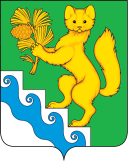 АДМИНИСТРАЦИЯ БОГУЧАНСКОГО РАЙОНАПОСТАНОВЛЕНИЕ23.06.2023                              с. Богучаны                              №  613-пО внесении изменений в постановление администрации Богучанского района от 16.12.2022 № 1301-п «Об утверждении программы регулярных пассажирских перевозок автомобильным транспортом по муниципальным маршрутам с небольшой интенсивностью пассажирских потоков в Богучанском районе на 2023 год»           В соответствии со ст. 15 Федерального закона от 06.10.2003 № 131-ФЗ «Об общих принципах организации местного самоуправления в Российской Федерации», решения Богучанского районного Совета депутатов «О районном бюджете на 2023 год и плановый период 2024-2025 годов», постановления  администрации  Богучанского  района  от 15.11.2016 № 819-п «Об утверждении Порядка и условий предоставления и возврата субсидий юридическим лицам (за исключением государственных и муниципальных учреждений) и индивидуальным предпринимателям в целях возмещения недополученных доходов и (или) финансового обеспечения (возмещения) затрат, возникающих в связи с регулярными перевозками пассажиров автомобильным транспортом по муниципальным маршрутам с небольшой интенсивностью пассажиропотока», постановления администрации Богучанского района от 09.02.2021 № 86-п «Об утверждении Порядка формирования программы регулярных пассажирских перевозок автомобильным транспортом по муниципальным маршрутам с небольшой интенсивностью пассажирских потоков в Богучанском районе», ст. 7, 43, 47 Устава Богучанского района Красноярского края,              ПОСТАНОВЛЯЮ:1. Внести изменения в постановление администрации Богучанского района от 16.12.2022 № 1301-п «Об утверждении программы регулярных пассажирских перевозок автомобильным транспортом по муниципальным маршрутам с небольшой интенсивностью пассажирских потоков в Богучанском районе на 2023 год» (далее – Постановление) следующего содержания:- приложение к Постановлению читать в новой редакции, согласно приложению к данному Постановлению.2.  Контроль за исполнением данного постановления возложить на первого заместителя Главы Богучанского района В.М. Любима.3. Настоящее постановление вступает в силу в день, следующий за днем опубликования в Официальном вестнике Богучанского района. Глава Богучанского  района                          А.С. МедведевПриложение к постановлению администрацииБогучанского района от 23.06.2023 № 613-пПриложениек постановлению администрацииБогучанского районаот 16.12.2022 № 1301-пПрограмма регулярных пассажирских перевозок автомобильным транспортом по муниципальным маршрутам с небольшой интенсивностью пассажирских потоков в Богучанском районе  на  2023 год Приложение к постановлению администрацииБогучанского района от 23.06.2023 № 613-пПриложениек постановлению администрацииБогучанского районаот 16.12.2022 № 1301-пПрограмма регулярных пассажирских перевозок автомобильным транспортом по муниципальным маршрутам с небольшой интенсивностью пассажирских потоков в Богучанском районе  на  2023 год № п/пНомер маршрутаНаименование маршрутаПротяженность маршрута, кмМинимальная вместимость автобуса приоритетной марки на маршрутеДни работыКоличество рейсов, шт.Количество рейсов, шт.Количество рейсов, шт.Количество рейсов, шт.Пробег с пассажирами, кмПробег с пассажирами, кмПробег с пассажирами, кмПробег с пассажирами, км№ п/пНомер маршрутаНаименование маршрутаПротяженность маршрута, кмМинимальная вместимость автобуса приоритетной марки на маршрутеДни работы1-й квартал2-й квартал3-й квартал4-й квартал1-й квартал2-й квартал3-й квартал4-й квартал1234567891011121314МУНИЦИПАЛЬНЫЕ (междугородные внутрирайонные) МАРШРУТЫМУНИЦИПАЛЬНЫЕ (междугородные внутрирайонные) МАРШРУТЫМУНИЦИПАЛЬНЫЕ (междугородные внутрирайонные) МАРШРУТЫМУНИЦИПАЛЬНЫЕ (междугородные внутрирайонные) МАРШРУТЫМУНИЦИПАЛЬНЫЕ (междугородные внутрирайонные) МАРШРУТЫМУНИЦИПАЛЬНЫЕ (междугородные внутрирайонные) МАРШРУТЫМУНИЦИПАЛЬНЫЕ (междугородные внутрирайонные) МАРШРУТЫМУНИЦИПАЛЬНЫЕ (междугородные внутрирайонные) МАРШРУТЫМУНИЦИПАЛЬНЫЕ (междугородные внутрирайонные) МАРШРУТЫМУНИЦИПАЛЬНЫЕ (междугородные внутрирайонные) МАРШРУТЫМУНИЦИПАЛЬНЫЕ (междугородные внутрирайонные) МАРШРУТЫМУНИЦИПАЛЬНЫЕ (междугородные внутрирайонные) МАРШРУТЫМУНИЦИПАЛЬНЫЕ (междугородные внутрирайонные) МАРШРУТЫМУНИЦИПАЛЬНЫЕ (междугородные внутрирайонные) МАРШРУТЫ1200п. Такучет - п. Октябрьский             71,00   23пн, ср, пт, вс184188208204       13 064,00          13 348,00          14 768,00          14 484,00   2201с. Богучаны -п. Манзя             92,40   30пн, вт, ср, чт, пт108120130128        9 979,20          11 088,00          12 012,00          11 827,20   3204с. Богучаны - п. Чунояр            158,20   25пн, чт, пт64707876       10 124,80          11 074,00          12 339,60          12 023,20   4205с. Богучаны - п. Говорково            126,00   13ср20202626        2 520,00           2 520,00           3 276,00           3 276,00   5207с. Богучаны - п. Невонка             83,00   23пн, вт, чт, пт8494104102        6 972,00           7 802,00           8 632,00           8 466,00   6208с. Богучаны - п. Осиновый Мыс            161,00   25вт, ср46505252        7 406,00           8 050,00           8 372,00           8 372,00   7209с. Богучаны - п. Хребтовый            334,00   25ежедневно165178184184       55 110,00          59 452,00          61 456,00          61 456,00   8213с. Богучаны - п. Такучет            184,00   23чт22242626        4 048,00           4 416,00           4 784,00           4 784,00   9216с. Богучаны - д. Карабула - п. Новохайский            118,00   252,4 чт20242424        2 360,00           2 832,00           2 832,00           2 832,00   10221с. Богучаны - мост - д Бедоба - п. Беляки            123,30   252,4,5 вт19161818        2 342,70           1 972,80           2 219,40           2 219,40   11223с. Богучаны - мост - п. Беляки             99,30   25ср39344646        3 872,70           3 376,20           4 567,80           4 567,80   12226п. Ангарский - п. Шиверский             67,00   25пн, вт, ср, чт, пт110119084        7 370,00           7 973,00                    -             5 628,00   13227п.Артюгино - п.Нижнетерянск - д.Каменка             81,00   251,3 вт, ср76648080        6 156,00           5 184,00           6 480,00           6 480,00   13227п.Артюгино - п.Нижнетерянск - д.Каменка            108,00   252,4 вт082424                 -                864,00           2 592,00           2 592,00   МУНИЦИПАЛЬНЫЕ (пригородные) МАРШРУТЫМУНИЦИПАЛЬНЫЕ (пригородные) МАРШРУТЫМУНИЦИПАЛЬНЫЕ (пригородные) МАРШРУТЫМУНИЦИПАЛЬНЫЕ (пригородные) МАРШРУТЫМУНИЦИПАЛЬНЫЕ (пригородные) МАРШРУТЫМУНИЦИПАЛЬНЫЕ (пригородные) МАРШРУТЫМУНИЦИПАЛЬНЫЕ (пригородные) МАРШРУТЫМУНИЦИПАЛЬНЫЕ (пригородные) МАРШРУТЫМУНИЦИПАЛЬНЫЕ (пригородные) МАРШРУТЫМУНИЦИПАЛЬНЫЕ (пригородные) МАРШРУТЫМУНИЦИПАЛЬНЫЕ (пригородные) МАРШРУТЫМУНИЦИПАЛЬНЫЕ (пригородные) МАРШРУТЫМУНИЦИПАЛЬНЫЕ (пригородные) МАРШРУТЫМУНИЦИПАЛЬНЫЕ (пригородные) МАРШРУТЫ14102с. Богучаны - ст.Карабула             49,00   41ежедневно359362104112       17 591,00          17 738,00           5 096,00           5 488,00   14102с. Богучаны - ст.Карабула             49,00   88ежедневно00264256                 -                      -            12 936,00          12 544,00   15104с. Богучаны - мост - п. Ангарский             26,30   41пн, вт, ср, чт, пт225231260256        5 917,50           6 075,30           6 838,00           6 732,80   16107с. Богучаны - п. Пинчуга             38,30   50пн, вт, ср, чт, пт114119130128        4 366,20           4 557,70           4 979,00           4 902,40   17113п. Ангарский - п. Артюгино             30,00   41пн, вт, ср, чт, пт112122130128        3 360,00           3 660,00           3 900,00           3 840,00   18115с.Богучаны - п.Шиверский             40,00   41пн, вт, ср, чт, пт0013044                 -                      -             5 200,00           1 760,00   МУНИЦИПАЛЬНЫЕ (пригородные) МАРШРУТЫ между поселениями сельсоветаМУНИЦИПАЛЬНЫЕ (пригородные) МАРШРУТЫ между поселениями сельсоветаМУНИЦИПАЛЬНЫЕ (пригородные) МАРШРУТЫ между поселениями сельсоветаМУНИЦИПАЛЬНЫЕ (пригородные) МАРШРУТЫ между поселениями сельсоветаМУНИЦИПАЛЬНЫЕ (пригородные) МАРШРУТЫ между поселениями сельсоветаМУНИЦИПАЛЬНЫЕ (пригородные) МАРШРУТЫ между поселениями сельсоветаМУНИЦИПАЛЬНЫЕ (пригородные) МАРШРУТЫ между поселениями сельсоветаМУНИЦИПАЛЬНЫЕ (пригородные) МАРШРУТЫ между поселениями сельсоветаМУНИЦИПАЛЬНЫЕ (пригородные) МАРШРУТЫ между поселениями сельсоветаМУНИЦИПАЛЬНЫЕ (пригородные) МАРШРУТЫ между поселениями сельсоветаМУНИЦИПАЛЬНЫЕ (пригородные) МАРШРУТЫ между поселениями сельсоветаМУНИЦИПАЛЬНЫЕ (пригородные) МАРШРУТЫ между поселениями сельсоветаМУНИЦИПАЛЬНЫЕ (пригородные) МАРШРУТЫ между поселениями сельсоветаМУНИЦИПАЛЬНЫЕ (пригородные) МАРШРУТЫ между поселениями сельсовета19103с. Богучаны - д. Ярки             28,30   41пн, вт, чт, пт8794130128        2 462,10           2 660,20           3 679,00           3 622,40   20105п. Таежный - д. Карабула             14,50   13пн, вт, ср, чт, пт, сб263288316304        3 813,50           4 176,00           4 582,00           4 408,00   МУНИЦИПАЛЬНЫЕ (городские) МАРШРУТЫ МУНИЦИПАЛЬНЫЕ (городские) МАРШРУТЫ МУНИЦИПАЛЬНЫЕ (городские) МАРШРУТЫ МУНИЦИПАЛЬНЫЕ (городские) МАРШРУТЫ МУНИЦИПАЛЬНЫЕ (городские) МАРШРУТЫ МУНИЦИПАЛЬНЫЕ (городские) МАРШРУТЫ МУНИЦИПАЛЬНЫЕ (городские) МАРШРУТЫ МУНИЦИПАЛЬНЫЕ (городские) МАРШРУТЫ МУНИЦИПАЛЬНЫЕ (городские) МАРШРУТЫ МУНИЦИПАЛЬНЫЕ (городские) МАРШРУТЫ МУНИЦИПАЛЬНЫЕ (городские) МАРШРУТЫ МУНИЦИПАЛЬНЫЕ (городские) МАРШРУТЫ МУНИЦИПАЛЬНЫЕ (городские) МАРШРУТЫ МУНИЦИПАЛЬНЫЕ (городские) МАРШРУТЫ 218мкр. Западный - мкр. Восточный             11,80   110ежедневно1385139014001405       16 343,00          16 402,00          16 520,00          16 579,00   218мкр. Западный - мкр. Восточный             11,80   41ежедневно454,5457,5466467        5 363,10           5 398,50           5 498,80           5 510,60   228 амкр. Западный - мкр. Восточный             13,40   41пн, вт, ср, чт, пт, сб721774,5869836        9 661,40          10 378,30          11 644,60          11 202,40   239БЭГ - мкр. Восточный             13,10   110ежедневно1395139014001405       18 274,50          18 209,00          18 340,00          18 405,50   239БЭГ - мкр. Восточный             13,10   50ежедневно441445,5466467        5 777,10           5 836,05           6 104,60           6 117,70   249 аБЭГ - мкр. Восточный             13,10   110пн, вт, ср, чт, пт, сб359,5411434412        4 709,45           5 384,10           5 685,40           5 397,20   249 аБЭГ - мкр. Восточный             13,10   50пн, вт, ср, чт, пт, сб369397435424        4 833,90           5 200,70           5 698,50           5 554,40   